Assessment Guidance 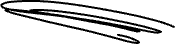 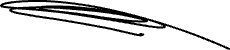 Risk AssessmentRisk AssessmentRisk AssessmentRisk AssessmentRisk AssessmentRisk Assessment for the activity ofFiring .22 Calibre Target Rifles at Stationary Targets from a Prone PositionFiring .22 Calibre Target Rifles at Stationary Targets from a Prone PositionDate09/06/2020Club or SocietySouthampton University Rifle ClubAssessorMatthew CrossleyMatthew CrossleyPresident or Students’ Union staff memberSigned offPART A PART A PART A PART A PART A PART A PART A PART A PART A PART A PART A (1) Risk identification(1) Risk identification(1) Risk identification(2) Risk assessment(2) Risk assessment(2) Risk assessment(2) Risk assessment(3) Risk management(3) Risk management(3) Risk management(3) Risk managementHazardPotential ConsequencesWho might be harmed(user; those nearby; those in the vicinity; members of the public)InherentInherentInherentResidualResidualResidualFurther controls (use the risk hierarchy)HazardPotential ConsequencesWho might be harmed(user; those nearby; those in the vicinity; members of the public)LikelihoodImpactScoreControl measures (use the risk hierarchy)LikelihoodImpactScoreFurther controls (use the risk hierarchy)Sound from firing of riflesHearing Damage-a .22LR rifle can produce a muzzle report of 140dB, which is loud enough to cause permanent hearing damageThose in the range while firing is in progress5420Anyone in the range while firing is in progress is to wear hearing protection122Ricochets from fired roundsImpact from bullet fragments ricocheting from downrange can cause injury (injury likely to be minor due to very low velocity of bullet fragments after ricochet)Those in the range while firing is in progress326The backstop consists of a wooden frame (which cannot cause ricochets) and a steel plate angled downwards such that ricochets should be mitigated. Items stored downrange are kept to a minimum and kept to the sides of the range224Inhalation of harmful substances, smoke from gunpowder and lead dustHealth problems from inhalation of harmful substancesThose in the range while firing is in progress4312Extraction fan and vents must be in operation at the firing point while the range is in use212Out of battery detonation from ‘hangfire’ (round failing to detonate as desired, then detonates after being removed from chamber)Injury from case fragments expelled by detonation. Shooter and those in immediate proximity to shooter3412All shooters made aware of misfire procedure (leave misfired round in chamber for at least 30 seconds to ensure that a hangfire does not occur), new shooters to be assisted by experienced shooters initially.144Any batch of ammunition found to be misfiring excessively to be checked and discarded if appropriate. Coaches at range to assist if needed.Negligent or inappropriate discharge of firearmBeing shot, fatal injury possibleAnyone on premises, though practically only those in the range3515Shooters are not permitted to shoot without being given safety instruction by an experienced club member. New shooters will not be given direct access to ammunition until accompanying experienced club member is satisfied they are competent. All members will be required to read and sign the range safety document before being allowed to shoot.Members are instructed to only load handle a rifle on the firing point when the range is clear, and only load the rifle when they are aiming at the target and ready to fire. They are instructed to unload the rifle if they need to stop pointing the rifle at the target for any reason. This is clearly stated on signs by each firing point to remind members of this requirement. 155The utmost care and attention will be paid to ensuring that breaches in range safety protocol do not occur, and any errors may lead to the member involved being prevented from shooting until the committee is satisfied that they can follow all required procedures. Trained coaches (several coaches qualified for 2020 year) will be present with two always at range when open. Handling ammunitionLead poisoningAny member handling ammunition339Members to be instructed to wash hands after having handled ammunition, consumption of food in clubroom to be discouraged133Slip/Trip hazardsInjuries from falling onto floor or other objectsAnyone in the range/clubroom339All objects that may prove to be a trip hazard to be kept away from possible walkways in the range building, or clearly marked where needed. Liquid spills in range to be cleaned up as soon as possible. 133First aid kit accessible in range, NHS 111 or 999 will be called in the unlikely event of moderate/serious injuries.Contact with harmful substances during cleaning of equipmentHarm from solvents and cleaning oilsMembers cleaning equipment, and those in the vicinity while cleaning is taking place326Members to be trained on correct procedure for cleaning rifles prior to doing so. When solvents are being used the door is to be kept open to allow adequate ventilation 224First aid kit accessible in range. NHS 111 or 999 will be called in the (unlikely) event of moderate/serious injuries.Injury whilst shooting as a result of improper shooting positionMuscle strains and joint injuries in arms, especially wrists and handsMembers shooting with jacket/sling339Members to receive thorough coaching in first sessions to ensure that their shooting position does not cause undue strain on their arms, hands or wrists. Advice and coaching to be made available to all members regardless of experience who feel that their shooting position is causing discomfort or harm236Train club members to higher standard of coaching (possibly NSRA Club Instructor or Club Coach standards) to improve chance of preventing members from being in harmful positions.Trained coaches (several coaches qualified for 2020 year) will be present, always 2 at range.Injury from sharp objectsCuts and scrapesThose handling objects in range and clubroom326Objects that are required to be rough or sharp (scissors/knives for cutting cleaning cloths, screwdrivers, other tools) are to be stored in a toolbox when not in use, and only those who are aware of the risks are to use them. If an object is damaged or wears in such a way that it becomes sharp it will be fixed immediately224First aid kit accessible in range, in the case of heavy bleeding which does not cease, further medical assistance will be sought (e.g. NHS 111). Detonation of ammunition from mishandling (mostly being dropped)Injury from fragments of bullet casing and ammunition boxAnyone in the range/clubroom248Danger of ammunition detonating if dropped to be expressed to members, advise that ammunition should be carried as little as possible144First aid kit accessible in range for minor injuries, NHS 111 or 999 will be called in the (unlikely) event of moderate/serious injuries.Injury from equipment malfunctionIn most severe cases, a breech explosion could cause severe injury or death. This is extraordinarily unlikely however.Shooters, those in the immediate vicinity155Regular inspection of equipment by experienced members to be carried out, any questionable equipment to be removed from use and inspected by a qualified gunsmith. Rifles are to be visually inspected for safety issues before each use, with a more detailed inspection to be carried out at least once a month.1*55 First aid kit accessible in range for minor injuries, NHS 111 or 999 will be called in the (unlikely) event of moderate/serious injuries.Malicious use of firearmsSomeone with malicious intent could use firearms and ammunition to cause severe injury or deathAnyone in the range/clubroom, potentially those in surrounding area3515Per legal requirements, anyone who the committee deems to be unsuitable to be around firearms is not to be permitted to shoot. The information of each member is passed to Hampshire Police upon joining, and should they pass on concerns over any member they will not be permitted to continue membership of the club. Committee are required to prevent access to the firearms of anyone that displays concerning behaviour, while taking an abundance of caution in this matter. Some guidance on this matter is given in the document from the Home Office entitled “Approval of Rifle And Muzzle-Loading Pistol Clubs”.The firearms and ammunition are locked in secure cabinets separately per legal requirements. Access to the keys to those cabinets is to be limited to the committee (or a subset thereof). During taster sessions the ammunition and rifles are to be kept separate until required by the accompanying experienced members. A committee representative responsible for the mental health and wellbeing of members will work to mitigate the risk of malicious firearm usage. Existing (or new) members who are thought by the committee to be a danger to themselves or others will have their access restricted, and Hampshire Police may be informed in the most extreme cases.155Incident/injury during committee meeting or club meetingTrips/ slips/ overcrowded rooms resulting in injury Club members or committee at meeting236Hold meetings in large pre-booked rooms at Highfield. Point out any slip/trip hazards.122At the start of meetings, ensure pointing out of fire exits Incident during social eventsInjury to participants in social activity Club committee and members/ those nearby326Appointed social secretaries and committee members ensure to point out fire exits/risks at start of social event, with regular checks that no new risks have presented themselves through the event. 212PART B – Action PlanPART B – Action PlanPART B – Action PlanPART B – Action PlanPART B – Action PlanPART B – Action PlanPART B – Action PlanRisk Assessment Action PlanRisk Assessment Action PlanRisk Assessment Action PlanRisk Assessment Action PlanRisk Assessment Action PlanRisk Assessment Action PlanRisk Assessment Action PlanPart no.Action to be taken, incl. CostBy whomTarget dateReview dateOutcome at review dateOutcome at review dateTidy range/clubroom to remove or mitigate possible trip/slip hazardsClub committee(before general opening of range)(before general opening of range)Annual check of first aid kit to ensure first aiders and committee members know location and that contents are still in dateClub committee/Equipment secretary(before general opening of range)(before general opening of range)Responsible committee member signature: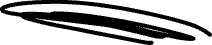 Responsible committee member signature:Responsible committee member signature:Responsible committee member signature:Responsible committee member signature: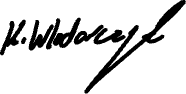 Responsible committee member signature:Responsible committee member signature:Print name: MATTHEW CROSSLEYPrint name: MATTHEW CROSSLEYPrint name: MATTHEW CROSSLEYDate: 23/09/2020Print name: KACPER WLODARCZYKPrint name: KACPER WLODARCZYKDate: 23/09/2020EliminateRemove the hazard wherever possible which negates the need for further controlsIf this is not possible then explain whySubstituteReplace the hazard with one less hazardousIf not possible then explain whyPhysical controlsExamples: enclosure, fume cupboard, glove boxLikely to still require admin controls as wellAdmin controlsExamples: training, supervision, signagePersonal protectionExamples: respirators, safety specs, glovesLast resort as it only protects the individualLIKELIHOOD5510152025LIKELIHOOD448121620LIKELIHOOD33691215LIKELIHOOD2246810LIKELIHOOD11234512345IMPACTIMPACTIMPACTIMPACTIMPACTImpactImpactHealth & Safety1Trivial - insignificantVery minor injuries e.g. slight bruising2MinorInjuries or illness e.g. small cut or abrasion which require basic first aid treatment even in self-administered.  3ModerateInjuries or illness e.g. strain or sprain requiring first aid or medical support.  4Major Injuries or illness e.g. broken bone requiring medical support >24 hours and time off work >4 weeks.5Severe – extremely significantFatality or multiple serious injuries or illness requiring hospital admission or significant time off work.  LikelihoodLikelihood1Rare e.g. 1 in 100,000 chance or higher2Unlikely e.g. 1 in 10,000 chance or higher3Possible e.g. 1 in 1,000 chance or higher4Likely e.g. 1 in 100 chance or higher5Very Likely e.g. 1 in 10 chance or higher